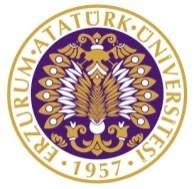 OTURUM TARİHİ	: 03.07.2024OTURUM SAYISI	: 2024/31-313OTURUM SAATİ	: 10.00FAKÜLTE YÖNETİM KURULU KARARLARIFakültemiz Yönetim Kurulu 03.07.2024 Çarşamba günü Dekan Vekili Prof.Dr.Recep SADELER başkanlığında üyelerden Prof.Dr.Ömer LAÇİN(İzinli), Prof.Dr.A.Ferhat BİNGÖL, Prof.Dr.Bülent ÇAVUŞOĞLU, Doç.Dr.Serkan BAYAR, Doç.Dr.Gökay AKKAYA, Dr.Öğr.Üyesi Bilal USANMAZ ve Raportör Fakülte Sekreter vekili Fahri FINDIK’ın iştirakleri ile toplanarak aşağıdaki kararları almışlardır.KARAR-31/313- Yaz Okulunda diğer Üniversitelerden/Fakültelerden ders almak isteyen öğrenciler hakkında Bölüm Başkanlıklarından alınan muhtelif tarih ve sayılı yazılar ekleri ile birlikte görüşüldü.	Aşağıda isimleri yazılı Fakültemiz öğrencilerinin, isimlerinin karşısında yazılı dersleri, belirtilen üniversitelerde Yaz Okulunda almalarının (Kesin kayıt yaptırdıkları derslerin toplamının 13 kredi/20 AKTS yi aşmaması şartıyla) uygun olduğuna (mevcut oybirliği ile, +6) karar verildi.Fak. NoAdı SoyadıYaz Okulunda Alacağı DersinYaz Okulunda Alacağı DersinYaz Okulunda Alacağı DersinFakültemizde Eşdeğer Sayılacağı DersinFakültemizde Eşdeğer Sayılacağı DersinFakültemizde Eşdeğer Sayılacağı DersinFakültemizde Eşdeğer Sayılacağı DersinAçıklamaYaz Okulunu Alacağı ÜniversiteFak. NoAdı SoyadıAdıKredi/AKTSKredi/AKTSKoduKoduAdıKredi/AKTSAçıklamaYaz Okulunu Alacağı Üniversite230707079Can Nur AlgemiMatematik II4/64/6   FMT-152   FMT-152Matematik II4/6KabulSakarya Uygulamalı Bilimler Üniversitesi230707079Can Nur AlgemiLineer Cebir3/63/6FMT-162FMT-162Lineer Cebir3/5KabulSakarya Uygulamalı Bilimler Üniversitesi220757070Mustafa KOÇAKKontrol Sistemlerine Giriş3/53/5MBM308MBM308Kontrol Sistemleri3/5KabulDüzce Üniversitesi220757070Mustafa KOÇAKVeri Tabanı Yönetim Sistemleri4/64/6MBM307MBM307Veritabanı Yönetim Sistemleri3/5KabulDüzce Üniversitesi220757070Mustafa KOÇAKMakine Öğrenmesine Giriş3/53/5MBM350MBM350Makine Öğrenmesine Giriş2/3KabulDüzce Üniversitesi220757070Mustafa KOÇAKScripting Languages3/53/5MBM354MBM354Python Programlama2/3KabulDüzce Üniversitesi230707054Rüveyda KILIÇBilgisayar Mühendisliğine Giriş2/22/2MBM101MBM101Bilgisayar Mühendisliğine Giriş2/2KabulDüzce Üniversitesi230707054Rüveyda KILIÇLineer Cebir3/43/4FMT-162FMT-162Lineer Cebir3/5KabulDüzce Üniversitesi230707054Rüveyda KILIÇGenel Fizik I3/43/4FFZ-121FFZ-121Fizik I4/6Red (Kredi / AKTS Yetersiz)Düzce Üniversitesi230707054Rüveyda KILIÇGenel Fizik II3/53/5FFZ-122FFZ-122Fizik II4/6Red (Kredi / AKTS Yetersiz)Düzce Üniversitesi230757066Yusuf ÖZKANGörsel Programlama3/53/5MBM205MBM205Görsel Programlama3/5KabulUludağ Üniversitesi230757066Yusuf ÖZKANDiferansiyel Denklemler4/64/6FMT171FMT171Diferansiyel Denklemler4/6Red (En fazla 13 Kredi / 20 AKTS alınabilir)Uludağ Üniversitesi230757066Yusuf ÖZKANTürk Dili I2/22/2TDZ101TDZ101Türk Dili I2/2Red (En fazla 13 Kredi / 20 AKTS alınabilir)Uludağ Üniversitesi230757066Yusuf ÖZKANAtatürk İlke ve İnkılap Tarihi I2/22/2AIT101AIT101Atatürk İlke ve İnkılap Tarihi I2/2KabulUludağ Üniversitesi230757066Yusuf ÖZKANTemel Fizik II3/63/6FFZ122FFZ122Fizik II4/6KabulUludağ Üniversitesi230757066Yusuf ÖZKANNesneye Yönelik Programlama4/74/7MBM104MBM104Nesneye Yönelik Programlama 4/6KabulUludağ Üniversitesi210709040Ahmet Cemil TAHTALogic Design4/64/6MBM201MBM201Logic Design4/6Kabulİzmir Katip Çelebi Üniversitesi210709040Ahmet Cemil TAHTAPhysics II4/74/7FFZ122FFZ122Physics II4/6Kabulİzmir Katip Çelebi Üniversitesi23070751Ahmet Berat KOCALineer Cebir3/63/6FMT-162FMT-162Lineer Cebir3/5KabulSakarya Uygulamalı Bilimler Üniversitesi23070751Ahmet Berat KOCAAlgoritma ve Programlamaya Giriş4/64/6MBM103MBM103Programlamaya Giriş4/6KabulSakarya Uygulamalı Bilimler Üniversitesi23070751Ahmet Berat KOCABilgisayar Mühendisliğine Giriş2/22/2MBM101MBM101Bilgisayar Mühendisliğine Giriş2/2KabulSakarya Uygulamalı Bilimler Üniversitesi23070751Ahmet Berat KOCAMatematik II4/64/6FMT152FMT152Matematik II4/6KabulSakarya Uygulamalı Bilimler Üniversitesi210757057Asım ERKAYAAlgoritmalar3/63/6MBM302MBM302Algoritmaların Tasarımı ve Analizi3/5KabulKarabük Üniversitesi210757057Asım ERKAYAMühendislik Ekonomisi3/33/3MUH106MUH106Mühendislik Ekonomisine Giriş2/3KabulKarabük Üniversitesi220709133Muhammed Alperen KAPLANComputer Programming II4/64/6MBM104MBM104Object Oriented Programming4/6KabulErzurum Teknik Üniversitesi 220709133Muhammed Alperen KAPLANProbability and Statistics3/43/4FST102FST102Probability and Statistics3/4KabulAtatürk Üniversitesi 220709108Mustafa ÇİMENComputer Programming II4/64/6MBM104MBM104Object Oriented Programming4/6KabulErzurum Teknik Üniversitesi 220709097Yusuf Miraç ÖZKULComputer Programming II4/64/6MBM104MBM104Object Oriented Programming4/6KabulErzurum Teknik Üniversitesi 220709041Nurefşan Gökçen TUYSUZComputer Programming II4/64/6MBM104MBM104Object Oriented Programming4/6KabulErzurum Teknik Üniversitesi 220709088Utku KALKINOĞLUComputer Programming II4/64/6MBM104MBM104Object Oriented Programming4/6KabulErzurum Teknik Üniversitesi 210709016Murat SONKAYAComputer Programming II4/64/6MBM104MBM104Object Oriented Programming4/6KabulErzurum Teknik Üniversitesi 220709135Kerime Melda DEĞERComputer Programming II4/64/6MBM104MBM104Object Oriented Programming4/6KabulErzurum Teknik Üniversitesi 220709099Efdal KALYENCİComputer Programming II4/64/6MBM104MBM104Object Oriented Programming4/6KabulErzurum Teknik Üniversitesi 230707010Bora Görkem GÜLBilgisayar Programlama II4/64/6MBM104MBM104Nesneye Yönelik  Programlama 4/6KabulErzurum Teknik Üniversitesi 220709049Merve ATILGANComputer Programming II4/64/6MBM104MBM104Object Oriented Programming4/6KabulErzurum Teknik Üniversitesi 220707107Enes ALTUNBilgisayar Mimarisi ve Organizasyonu3/53/5MBM202MBM202Bilgisayar Organizasyonu ve Tasarımı3/5KabulSakarya Uygulamalı Bilimler Üniversitesi 220707107Enes ALTUNİşaretler ve Sistemler3/53/5MBM210MBM210Sinyaller ve Sistemler3/4KabulSakarya Uygulamalı Bilimler Üniversitesi 210709037Emrullah ERBEKDifferantial Equations4/64/6FMT171FMT171Differantial Equations4/6Kabulİzmir Katip Çelebi Üniversitesi 210709037Emrullah ERBEKLogic Design4/64/6MBM201MBM201Logic Design4/6Kabulİzmir Katip Çelebi Üniversitesi 220757022Feyza Buse YILMAZSistemler ve Sinyal İşleme3/43/4MBM210MBM210Sinyaller ve Sistemler3/4KabulFırat Üniversitesi 220757022Feyza Buse YILMAZBiçimsel Diller ve Otomata Teorisi3/53/5MBM204MBM204Otomata Teorisi3/4KabulFırat Üniversitesi 220757022Feyza Buse YILMAZAlgoritma Analizi3/43/4MBM302MBM302Algoritmaların Tasarımı ve Analizi3/5KabulFırat Üniversitesi 210709012Furkan ÖZDEMİRDatabase Management4/54/5MBI307MBI307Database Management Systems3/5KabulAnkara Üniversitesi 180755046Gonca ÇELİKBiçimsel Diller ve Otomatlar3/53/5MBM204MBM204Otomata Teorisi3/4KabulSakarya Uygulamalı Bilimler Üniversitesi 190757013Ahmet KALENesneye Yönelik Programlama4/54/5MBM104MBM104Nesneye Yönelik  Programlama 4/6KabulSakarya Uygulamalı Bilimler Üniversitesi 190757013Ahmet KALESayısal Devreler3/43/4MBM201MBM201Sayısal Tasarım4/6Red (Kredi / AKTS Yetersiz)Sakarya Uygulamalı Bilimler Üniversitesi 190757013Ahmet KALEOlasılık ve İstatistik3/63/6FST102FST102Olasılık ve İstatistik3/4KabulSakarya Uygulamalı Bilimler Üniversitesi 220709022Hakan AKINDifferantial Equations4/64/6FMT171FMT171Differantial Equations4/6Kabulİzmir Katip Çelebi Üniversitesi 220709022Hakan AKINLogic Design4/64/6MBM201MBM201Logic Design4/6Kabulİzmir Katip Çelebi Üniversitesi 220709022Hakan AKINElectronic Circuits4/54/5MBM208MBM208Electronic Circuits3/5Kabulİzmir Katip Çelebi Üniversitesi 210709043İsmail OKULEVİMathematics I4/74/7FMT151FMT151Calculus I4/6KabulManisa Celal Bayar Üniversitesi 210709043İsmail OKULEVİMathematics II4/74/7FMT152FMT152Calculus II4/6KabulManisa Celal Bayar Üniversitesi 220757051Selim Yiğit SEZEROlasılık ve İstatistik3/63/6FST102FST102Olasılık ve İstatistik3/4KabulSakarya Uygulamalı Bilimler Üniversitesi 210707057Melisa ÇETİNBilgisayar Mimarisi ve Organizasyonu3/53/5MBM202MBM202Bilgisayar Organizasyonu ve Tasarımı3/5KabulSakarya Uygulamalı Bilimler Üniversitesi 210707057Melisa ÇETİNOlasılık ve İstatistik3/63/6FST102FST102Olasılık ve İstatistik3/4KabulSakarya Uygulamalı Bilimler Üniversitesi 210707057Melisa ÇETİNSayısal Devreler3/43/4MBM201MBM201Sayısal Tasarım4/6Red (Kredi / AKTS Yetersiz)Sakarya Uygulamalı Bilimler Üniversitesi 210707057Melisa ÇETİNİşaretler ve Sistemler3/53/5MBM210MBM210Sinyaller ve Sistemler3/4KabulSakarya Uygulamalı Bilimler Üniversitesi 220709116Miraç KORKMAZCalculus I3/63/6FMT151FMT151Calculus I4/6KabulUludağ Üniversitesi Mühendislik 220709116Miraç KORKMAZTemel Fizik I3/63/6FFZ-121FFZ-121Physics I4/6Red (İngilizce Program Öğrencisi Türkçe Programdan Ders Alamaz.Uludağ Üniversitesi Mühendislik 220709116Miraç KORKMAZCalculus II3/63/6FMT152FMT152Calculus II4/6KabulUludağ Üniversitesi Mühendislik 220757047Muhammed Furkan DİŞÇİBilgisayar Mimarisi ve Organizasyonu3/53/5MBM202MBM202Bilgisayar Organizasyonu ve Tasarımı3/5KabulSakarya Uygulamalı Bilimler Üniversitesi 220757047Muhammed Furkan DİŞÇİOlasılık ve İstatistik3/63/6FST102FST102Olasılık ve İstatistik3/4KabulSakarya Uygulamalı Bilimler Üniversitesi 220757047Muhammed Furkan DİŞÇİBiçimsel Diller ve Otomatlar3/53/5MBM204MBM204Otomata Teorisi3/4KabulSakarya Uygulamalı Bilimler Üniversitesi 220757047Muhammed Furkan DİŞÇİİşaretler ve Sistemler3/53/5MBM210MBM210Sinyaller ve Sistemler3/4KabulSakarya Uygulamalı Bilimler Üniversitesi 190757091Mustafa TEYMURSayısal Elektronik5/65/6MBM201MBM201Sayısal Tasarım4/6KabulDüzce Üniversitesi 190757091Mustafa TEYMURVeri Tabanı Yönetim Sistemleri4/64/6MBM307MBM307Veritabanı Yönetim Sistemleri3/5KabulDüzce Üniversitesi 200709063Omar Yasser Mahmoud Abdelrazik ShalabgDifferantial Equations4/64/6FMT171FMT171Differantial Equations4/6Kabulİzmir Katip Çelebi Üniversitesi 200709063Omar Yasser Mahmoud Abdelrazik ShalabgLogic Design4/64/6MBM201MBM201Logic Design4/6Kabulİzmir Katip Çelebi Üniversitesi 230757032Şeyma MİLASLIGörsel Programlama3/53/5MBM205MBM205Görsel Programlama3/5KabulUludağ Üniversitesi 230757032Şeyma MİLASLIDiferansiyel Denklemler4/64/6FMT171FMT171Diferansiyel Denklemler4/6KabulUludağ Üniversitesi 230757032Şeyma MİLASLITürk Dili I2/22/2TDZ101TDZ101Türk Dili I2/2Red (En fazla 13 Kredi / 20 AKTS alınabilir)Uludağ Üniversitesi 230757032Şeyma MİLASLIAtatürk İlke ve İnkılap Tarihi I2/22/2AIT101AIT101Atatürk İlke ve İnkılap Tarihi I2/2KabulUludağ Üniversitesi 230757032Şeyma MİLASLINesneye Yönelik Programlama4/74/7MBM104MBM104Nesneye Yönelik  Programlama 4/6KabulUludağ Üniversitesi 210757028Tuğrul AKAGÜNDÜZİşletim Sistemleri3/43/4MBM301MBM301İşletim Sistemleri3/5KabulSakarya Uygulamalı Bilimler Üniversitesi 210757028Tuğrul AKAGÜNDÜZİşaretler ve Sistemler3/53/5MBM210MBM210Sinyaller ve Sistemler3/4KabulSakarya Uygulamalı Bilimler Üniversitesi 220707085Uğurhan DAŞDEMİRVeri Yapıları ve Algoritmalar3/43/4MBM203MBM203Veri Yapıları ve Algoritmalar3/5KabulSakarya Uygulamalı Bilimler Üniversitesi 220707085Uğurhan DAŞDEMİRSayısal Devreler3/43/4MBM201MBM201Sayısal Tasarım4/6Red (Kredi / AKTS Yetersiz)Sakarya Uygulamalı Bilimler Üniversitesi 220707085Uğurhan DAŞDEMİRBiçimsel Diller ve Otomatlar3/53/5MBM204MBM204Otomata Teorisi3/4KabulSakarya Uygulamalı Bilimler Üniversitesi 220707085Uğurhan DAŞDEMİRVeri Tabanı Yönetim Sistemleri3/43/4MBM307MBM307Veritabanı Yönetim Sistemleri3/5KabulSakarya Uygulamalı Bilimler Üniversitesi 210709030Yunus Emre KALYONCULogic Design4/64/6MBM201MBM201Logic Design4/6Kabulİzmir Katip Çelebi Üniversitesi 200709010Tarık Adil EROĞLUDifferantial Equations4/64/6FMT171FMT171Differantial Equations4/6Kabulİzmir Katip Çelebi Üniversitesi 200709010Tarık Adil EROĞLULogic Design4/64/6MBM201MBM201Logic Design4/6Kabulİzmir Katip Çelebi Üniversitesi 220709023Seda Nur YOLDAŞCalculus I4/74/7FMT151FMT151Calculus I4/6Kabulİzmir Katip Çelebi Üniversitesi 220709023Seda Nur YOLDAŞPhysics I4/74/7FFZ-121FFZ-121Physics I4/6Kabulİzmir Katip Çelebi Üniversitesi 220709023Seda Nur YOLDAŞCalculus II4/74/7FMT152FMT152Calculus II4/6Kabulİzmir Katip Çelebi Üniversitesi 210757070Halil İbrahim ÖZENİşletim Sistemleri3/43/4MBM301MBM301İşletim Sistemleri3/5KabulSakarya Uygulamalı Bilimler Üniversitesi 210757070Halil İbrahim ÖZENİşaretler ve Sistemler3/53/5MBM210MBM210Sinyaller ve Sistemler3/4KabulSakarya Uygulamalı Bilimler Üniversitesi 220709035Bilal DURSUNOĞLUComputer Programming II4/64/6MBM104MBM104Object Oriented Programming4/6KabulErzurum Teknik Üniversitesi 220709035Bilal DURSUNOĞLUProbability and Statistics3/43/4FST102FST102Probability and Statistics3/4KabulAtatürk Üniversitesi 220707153Yacouba SOUMAHOROKimya4/64/6FKM123FKM123Kimya4/6KabulSakarya Uygulamalı Bilimler Üniversitesi 220707153Yacouba SOUMAHOROAlgoritma ve Programlamaya Giriş4/64/6MBM103MBM103Programlamaya Giriş4/6KabulSakarya Uygulamalı Bilimler Üniversitesi 220707153Yacouba SOUMAHOROMatematik II4/64/6FMT152FMT152Matematik II4/6KabulSakarya Uygulamalı Bilimler Üniversitesi 210710049Ömer Can KABALineer Cebir3/63/6FMT162FMT162Lineer Cebir3/5KabulSakarya Uygulamalı Bilimler Üniversitesi210710049Ömer Can KABAGirişimcilik ve Proje Yönetimi3/53/5MYM302MYM302Yazılım Proje Yönetimi3/6Red(İçerik Uygun Değil)Sakarya Uygulamalı Bilimler Üniversitesi210710049Ömer Can KABAVeritabanı Yönetim Sistemleri3/43/4MYM303MYM303Veritabanı Yönetim Sistemleri3/5KabulSakarya Uygulamalı Bilimler Üniversitesi210710006İrem AYDINProje Yönetimi3/53/5MYM302MYM302Yazılım Proje Yönetimi3/6Red(İçerik Uygun Değil)İstanbul Gedik Üniversitesi210710006İrem AYDINİleri Programlama3/63/6MYM304MYM304İleri Programlama3/4Red(İçerik Uygun Değil)İstanbul Gedik Üniversitesi210710006İrem AYDINBulut Bilişim3/53/5MYM308MYM308Bulut Bilişimi ve Sanallaştırma3/4Kabulİstanbul Gedik Üniversitesi230710072Samet YILDIRIMOlasılık ve İstatistik3/63/6FST102FST102Olasılık ve İstatistik3/4KabulSakarya Uygulamalı Bilimler Üniversitesi230710072Samet YILDIRIMGirişimcilik ve Proje Yönetimi3/53/5MYM302MYM302Yazılım Proje Yönetimi3/6Red(İçerik Uygun Değil)Sakarya Uygulamalı Bilimler Üniversitesi230710072Samet YILDIRIMMatematik II4/64/6FMT152FMT152Matematik II4/6Red(İçerik Uygun Değil)Sakarya Uygulamalı Bilimler Üniversitesi230710064Kübra TORUNAyrık Matematik4/54/5FMT170FMT170Ayrık Matematik3/5KabulMehmet Akif Ersoy Üniversitesi230710064Kübra TORUNOlasılık ve İstatistik3/53/5FST102FST102Olasılık ve İstatistik3/4KabulMehmet Akif Ersoy Üniversitesi230710064Kübra TORUNDiferansiyel Denklemler4/64/6FMT171FMT171Diferansiyel Denklemler3/5Red(Üstten Ders Alma Şartlarını Sağlamıyor)Mehmet Akif Ersoy Üniversitesi230710064Kübra TORUNGörsel Programlama3/53/5MYM207MYM207Görsel Programlama3/5Red(Üstten Ders Alma Şartlarını Sağlamıyor)Mehmet Akif Ersoy Üniversitesi210710023Şeyda ÇORUHDiferansiyel Denklemler4/64/6FMT171FMT171Diferansiyel Denklemler3/5KabulSakarya Uygulamalı Bilimler Üniversitesi210710023Şeyda ÇORUHLineer Cebir3/63/6FMT162FMT162Lineer Cebir3/5KabulSakarya Uygulamalı Bilimler Üniversitesi200702033Emirhan KÜÇÜKZemin Mekaniği I3/53/5MIM303MIM303Zemin Mekaniği I3/4UYGUNZonguldak Bülent Ecevit Üniversitesi190752038Muhammet Taha BayraktarBetonarme I3/73/7MIM308MIM308Betonarme I3,5/5UYGUNİstanbul Nişantaşı Üniversitesi190752038Muhammet Taha BayraktarBetonarme II3/73/7MIM401MIM401Betonarme II3,5/6UYGUNİstanbul Nişantaşı Üniversitesi190752038Muhammet Taha Bayraktar3/63/6MIM303MIM3033/4UYGUNİstanbul Nişantaşı Üniversitesi190752038Muhammet Taha BayraktarOlasılık ve İstatistik3/63/6FST102FST102İstatistik ve Olasılık 3/4UYGUNİstanbul Nişantaşı Üniversitesi200702030Elif Hasret BOLİÇZemin Mekaniği3/63/6MIM303MIM303Zemin Mekaniği I3/4UYGUNİstanbul Nişantaşı Üniversitesi200702030Elif Hasret BOLİÇBetonarme I3/73/7MIM308MIM308Betonarme I3,5/5UYGUNİstanbul Nişantaşı Üniversitesi200702030Elif Hasret BOLİÇKarayolu Mühendisliği3/73/7MIM305MIM305Karayolu Mühendisliği3/4UYGUNİstanbul Nişantaşı Üniversitesi200702077Emre OTAYZemin Mekaniği3/63/6MIM303MIM303Zemin Mekaniği I3/4UYGUNİstanbul Nişantaşı Üniversitesi200702077Emre OTAYBetonarme I3/73/7MIM308MIM308Betonarme I3,5/5UYGUNİstanbul Nişantaşı Üniversitesi200702077Emre OTAYKarayolu Mühendisliği3/73/7MIM305MIM305Karayolu Mühendisliği3/4UYGUNİstanbul Nişantaşı Üniversitesi200702077Emre OTAYHidrolik 3/83/8MIM309MIM309Hidrolik3/5UYGUNİstanbul Nişantaşı Üniversitesi200702017Mehmet YILDIZHANZemin Mekaniği3/63/6MIM303MIM303Zemin Mekaniği I3/4UYGUNİstanbul Nişantaşı Üniversitesi200702017Mehmet YILDIZHANBetonarme I3/73/7MIM308MIM308Betonarme I3,5/5UYGUNİstanbul Nişantaşı Üniversitesi200702017Mehmet YILDIZHANKarayolu Mühendisliği3/73/7MIM305MIM305Karayolu Mühendisliği3/4UYGUNİstanbul Nişantaşı Üniversitesi200702033Emirhan KÜÇÜKZemin Mekaniği I3/43/4MIM303MIM303Zemin Mekaniği I3/4RED (İÇERİK UYGUN DEĞİL)Recep Tayyip Erdoğan Üniversitesi200702014Yakup YAĞIZBetonarme I3/73/7MIM308MIM308Betonarme I3,5/5UYGUNİstanbul Nişantaşı Üniversitesi200702063Osman KARAMANZemin Mekaniği3/53/5MIM304MIM304Zemin Mekaniği II3/4RED (İÇERİK UYGUN DEĞİL)İstanbul Nişantaşı Üniversitesi200702063Osman KARAMANBetonarme II3/63/6MIM401MIM401Betonarme II3,5/6UYGUNİstanbul Nişantaşı Üniversitesi200702063Osman KARAMANBetonarme I3/53/5MIM308MIM308Betonarme I3,5/5UYGUNİstanbul Nişantaşı Üniversitesi200702063Osman KARAMANTemel Müh.3/53/5MIM310MIM310Temel İnşaatı3/4UYGUNİstanbul Nişantaşı Üniversitesi210702056Ömer KULABERZemin Mekaniği4/44/4MIM303MIM303Zemin Mekaniği I3/4UYGUNMunzur Üniversitesi210702056Ömer KULABERMukavemet I3/53/5MIM201MIM201Mukavemet3/4UYGUNMunzur Üniversitesi210702056Ömer KULABERBetonarme I3/53/5MIM308MIM308Betonarme I3,5/5UYGUNMunzur Üniversitesi210702056Ömer KULABERTemel İnşaatı3/53/5MIM310MIM310Temel İnşaatı3/5UYGUNMunzur Üniversitesi210702050Samih Burak TANZemin Mekaniği4/44/4MIM303MIM303Zemin Mekaniği I3/4UYGUNMunzur Üniversitesi210702050Samih Burak TANBetonarme II3/63/6MIM401MIM401Betonarme II3,5/6UYGUNMunzur Üniversitesi210702050Samih Burak TANKarayolu Mühendisliği4/54/5MIM305MIM305Karayolu Mühendisliği3/4UYGUNMunzur Üniversitesi210702050Samih Burak TANTemel İnşaatı3/53/5MIM310MIM310Temel İnşaatı3/4UYGUNMunzur Üniversitesi210702013Taha Berkant ÖZTÜRKZemin Mekaniği4/44/4MIM303MIM303Zemin Mekaniği I3/4UYGUNMunzur Üniversitesi210702013Taha Berkant ÖZTÜRKBetonarme II3/63/6MIM401MIM401Betonarme II3,5/6UYGUNMunzur Üniversitesi210702013Taha Berkant ÖZTÜRKKarayolu Mühendisliği4/54/5MIM305MIM305Karayolu Mühendisliği3/4UYGUNMunzur Üniversitesi180702029Ahmet Hakan YILDIZBetonarme I3/43/4MIM308MIM308Betonarme I3/5RED(AKTS YETERSİZ)Erzurum Teknik Üniversitesi200702062Ahmet KARALİBetonarme I3/53/5MIM308MIM308Betonarme I3,5/5UYGUNMunzur Üniversitesi200702062Ahmet KARALİTemel İnşaatı3/53/5MIM310MIM310Temel İnşaatı3/4UYGUNMunzur Üniversitesi200702062Ahmet KARALİYapı Statiği II3/53/5MIM302MIM302Yapı Statiği II3/5UYGUNMunzur Üniversitesi200702062Ahmet KARALİBetonarme II3/63/6MIM401MIM401Betonarme II3,5/6UYGUNMunzur Üniversitesi190752027Ferda KILIÇZemin Mekaniği 4/44/4MIM303MIM303Zemin Mekaniği I3/4UYGUNİstanbul Nişantaşı Üniversitesi190752027Ferda KILIÇYapı Statiği3/53/5MIM302MIM302Yapı Statiği II3/5RED (İÇERİK UYGUN DEĞİL)İstanbul Nişantaşı Üniversitesi190752027Ferda KILIÇTemel Müh.3/53/5MIM310MIM310Temel İnşaatı3/4UYGUNİstanbul Nişantaşı Üniversitesi190752027Ferda KILIÇBetonarme I3/53/5MIM308MIM308Betonarme I3,5/5UYGUNİstanbul Nişantaşı Üniversitesi200702022Hazer YAŞARZemin Mekaniği3/63/6MIM303MIM303Zemin Mekaniği I3/4UYGUNİstanbul Nişantaşı Üniversitesi200702022Hazer YAŞARKarayolu Mühendisliği3/73/7MIM305MIM305Karayolu Mühendisliği3/4UYGUNİstanbul Nişantaşı Üniversitesi200702022Hazer YAŞARTemel İnşaatı3/63/6MIM310MIM310Temel İnşaatı3/4UYGUNİstanbul Nişantaşı Üniversitesi200702022Hazer YAŞARSu Yapıları3/63/6MIM403MIM403Su Yapıları3,5/6UYGUNİstanbul Nişantaşı Üniversitesi200702084Nurullah TEKİNYapı Statiği II3/53/5MIM302MIM302Yapı Statiği II3,5/5UYGUNMunzur Üniversitesi200702084Nurullah TEKİNTemel İnşaatı3/53/5MIM310MIM310Temel İnşaatı3/4UYGUNMunzur Üniversitesi200702084Nurullah TEKİNHidrolik3/53/5MIM309MIM309Hidrolik3/5UYGUNMunzur Üniversitesi200702084Nurullah TEKİNMalzeme Bilimi3/43/4MUH104MUH104Malzeme Bilimi3/4UYGUNMunzur Üniversitesi190752048Umut YAZICIBetonarme I3/63/6MIM308MIM308Betonarme I3,5/5UYGUNMunzur Üniversitesi190752048Umut YAZICIBetonarme II3/63/6MIM401MIM401Betonarme II3,5/6UYGUNMunzur Üniversitesi190752048Umut YAZICIKarayolu Mühendisliği4/54/5MIM305MIM305Karayolu Mühendisliği3/4UYGUNMunzur Üniversitesi190752048Umut YAZICIDemiryolu ve Toprak İşleri3/43/4MIM306MIM306Demiryolu ve Toprak İşleri3/5RED (İÇERİK UYGUN DEĞİL)Munzur Üniversitesi210702060Ümit BİLENBetonarme I3/53/5MIM308MIM308Betonarme I3,5/5UYGUNMunzur Üniversitesi210702060Ümit BİLENTemel İnşaatı3/53/5MIM310MIM310Temel İnşaatı3/4UYGUNMunzur Üniversitesi210702060Ümit BİLENYapı Statiği II3/53/5MIM302MIM302Yapı Statiği II3/5UYGUNMunzur Üniversitesi210702060Ümit BİLENBetonarme II3/63/6MIM401MIM401Betonarme II3,5/6UYGUNMunzur Üniversitesi00702025Rabia ÖZBEKBetonarme4,5/64,5/6MIM401MIM401Betonarme II3,5/6RED (İÇERİK UYGUN DEĞİL)Sakarya Uygulamalı Bilimler Üniversitesi00702025Rabia ÖZBEKYapı Statiği I3/43/4MIM301MIM301Yapı Statiği I3/5UYGUNSakarya Uygulamalı Bilimler Üniversitesi190752034Mehmet KARAOSMANOĞLUTemel Mühendisliği3/63/6MIM310MIM310Temel İnşaatı3/4UYGUNNişantaşı Üniversitesi190752034Mehmet KARAOSMANOĞLUYapı Statiği I3/63/6MIM301MIM301Yapı Statiği I3/5UYGUNNişantaşı Üniversitesi210702059Temel Mühendisliği3,5/53,5/5MIM310MIM310Temel İnşaatı3/4RED (İÇERİK UYGUN DEĞİL)Sakarya Uygulamalı Bilimler Üniversitesi210702059Hidrolik3,5/53,5/5MIM309MIM309Hidrolik3,5/5UYGUNSakarya Uygulamalı Bilimler Üniversitesi210702059Yapı Statiği II3,5/53,5/5MIM302MIM302Yapı Statiği II3/5UYGUNSakarya Uygulamalı Bilimler Üniversitesi210702059Betonarme 4,5/64,5/6MIM308MIM3083,5/5UYGUNSakarya Uygulamalı Bilimler Üniversitesi190752034Mehmet KARAOSMANOĞLUTemel İnşaatı3/53/5MIM310MIM310Temel İnşaatı3/4UYGUNMunzur Üniversitesi190752034Mehmet KARAOSMANOĞLUYapı Statiği I3/43/4MIM301MIM301Yapı Statiği I3/5UYGUNMunzur Üniversitesi210702055Betonarme 4,5/64,5/6MIM308MIM3083,5/5UYGUNSakarya Uygulamalı Bilimler Üniversitesi210702055Yapı Statiği I3/43/4MIM301MIM301Yapı Statiği I3/5UYGUNSakarya Uygulamalı Bilimler Üniversitesi210702055Temel Mühendisliği3,5/53,5/5MIM310MIM310Temel İnşaatı3/4RED (İÇERİK UYGUN DEĞİL)Sakarya Uygulamalı Bilimler Üniversitesi210702055Yapı Statiği II3,5/53,5/5MIM302MIM302Yapı Statiği II3/5UYGUNSakarya Uygulamalı Bilimler Üniversitesi190752023Zemin Mekaniği I2,5/42,5/4MIM303MIM303Zemin Mekaniği I3/4RED (İÇERİK UYGUN DEĞİL)Recep Tayyip Erdoğan  Üniversitesi210702022Canan ARDAHANLITemel İnşaatı3/53/5MIM310MIM310Temel İnşaatı3/4UYGUNMunzur Üniversitesi210702022Canan ARDAHANLIBetonarme I3/53/5MIM308MIM3083,5/5UYGUNMunzur Üniversitesi210702022Canan ARDAHANLIYapı Statiği II3/53/5MIM302MIM302Yapı Statiği II3/5UYGUNMunzur Üniversitesi210702022Canan ARDAHANLIBetonarme II3/63/6MIM401MIM401Betonarme II3,5/6UYGUNMunzur Üniversitesi200702033Zemin Mekaniği I2,5/42,5/4MIM303MIM303Zemin Mekaniği I3/4RED (İÇERİK UYGUN DEĞİL)Recep Tayyip Erdoğan  Üniversitesi190752025Zemin Mekaniği I2,5/42,5/4MIM303MIM303Zemin Mekaniği I3/4RED (İÇERİK UYGUN DEĞİL)Recep Tayyip Erdoğan  Üniversitesi190752034Mehmet KARAOSMANOĞLUTemel Mühendisliği3,5/53,5/5MIM310MIM310Temel İnşaatı3/4RED (İÇERİK UYGUN DEĞİL)Sakarya Uygulamalı Bilimler Üniversitesi190752034Mehmet KARAOSMANOĞLUYapı Statiği I3/43/4MIM301MIM301Yapı Statiği I3/5UYGUNSakarya Uygulamalı Bilimler Üniversitesi210702037Fatma Nur AKYOLBetonarme I3/53/5MIM308MIM308     3,5/5UYGUNMunzur Üniversitesi210702037Fatma Nur AKYOLYapı Statiği II3/53/5MIM302MIM302Yapı Statiği II3/5UYGUNMunzur ÜniversitesiBetonarme II3/63/6MIM401MIM401Betonarme II3,5/6UYGUNMunzur Üniversitesi200702086Selin Büşra KASTALMİŞTemel İnşaatı3/53/5MIM310MIM310Temel İnşaatı3/4UYGUNMunzur Üniversitesi200702086Selin Büşra KASTALMİŞKarayolu Mühendisliği ve Tasarımı4/54/5MIM305MIM305Karayolu Mühendisliği3/4UYGUNMunzur Üniversitesi210702086Yusuf Eren KOÇTemel İnşaatı3/53/5MIM310MIM310Temel İnşaatı3/4UYGUNMunzur Üniversitesi210702086Yusuf Eren KOÇBetonarme I3/53/5MIM308MIM3083,5/5UYGUNMunzur Üniversitesi210702086Yusuf Eren KOÇYapı Statiği II3/53/5MIM302MIM302Yapı Statiği II3/5UYGUNMunzur Üniversitesi210702086Yusuf Eren KOÇBetonarme II3/63/6MIM401MIM401Betonarme II3,5/6UYGUNMunzur Üniversitesi210702033Betonarme 4,5/64,5/6MIM308MIM3083,5/5UYGUNSakarya Uygulamalı Bilimler Üniversitesi210702033Temel Mühendisliği3,5/53,5/5MIM310MIM310Temel İnşaatı3/4RED (İÇERİK UYGUN DEĞİL)Sakarya Uygulamalı Bilimler ÜniversitesiYapı Statiği II3,5/53,5/5MIM302MIM302Yapı Statiği II3/5UYGUNSakarya Uygulamalı Bilimler Üniversitesi220702404Ruken ŞİMŞEKTemel İnşaatı3/53/5MIM310MIM310Temel İnşaatı3/4UYGUNMunzur Üniversitesi220702404Ruken ŞİMŞEKBetonarme I3/53/5MIM308MIM3083,5/5UYGUNMunzur Üniversitesi220702404Ruken ŞİMŞEKHidrolik3/53/5MIM309MIM309Hidrolik3,5/5UYGUNMunzur Üniversitesi220702404Ruken ŞİMŞEKBetonarme II3/63/6MIM401MIM401Betonarme II3,5/6UYGUNMunzur Üniversitesi210702031Alperen KARABACAKZemin Mekaniği4/54/5MIM304MIM304Zemin Mekaniği II3/4RED (İÇERİK UYGUN DEĞİL)Munzur Üniversitesi210702031Alperen KARABACAKBetonarme I3/53/5MIM308MIM3083,5/5UYGUNMunzur Üniversitesi210702031Alperen KARABACAKHidrolik3/53/5MIM309MIM309Hidrolik3,5/5UYGUNMunzur Üniversitesi210702031Alperen KARABACAKBetonarme II3/63/6MIM401MIM401Betonarme II3,5/6UYGUNMunzur Üniversitesi220702435Furkan TAŞKIRTemel İnşaatı3/53/5MIM310MIM310Temel İnşaatı3/4UYGUNMunzur Üniversitesi220702435Furkan TAŞKIRBetonarme I3/53/5MIM308MIM3083,5/5UYGUNMunzur Üniversitesi220702435Furkan TAŞKIRZemin Mekaniği4/54/5MIM304MIM304Zemin Mekaniği II3/4RED (İÇERİK UYGUN DEĞİL)Munzur Üniversitesi220702435Furkan TAŞKIRYapı Statiği II3/53/5MIM302MIM302Yapı Statiği II3/5UYGUNMunzur Üniversitesi210702017Betonarme 4,5/64,5/6MIM308MIM3083,5/5UYGUNSakarya Uygulamalı Bilimler Üniversitesi210702017Temel Mühendisliği3,5/53,5/5MIM310MIM310Temel İnşaatı3/4RED (İÇERİK UYGUN DEĞİL)Sakarya Uygulamalı Bilimler ÜniversitesiYapı Statiği II3,5/53,5/5MIM302MIM302Yapı Statiği II3/5UYGUNSakarya Uygulamalı Bilimler Üniversitesi190702061Yapı Statiği II3,5/53,5/5MIM302MIM302Yapı Statiği II3/5UYGUNSakarya Uygulamalı Bilimler Üniversitesi210702021İlayda CİNDİLLİTemel İnşaatı3/53/5MIM310MIM310Temel İnşaatı3/4UYGUNMunzur Üniversitesi210702021İlayda CİNDİLLİBetonarme I3/53/5MIM308MIM3083,5/5UYGUNMunzur Üniversitesi210702021İlayda CİNDİLLİHidrolik3/53/5MIM309MIM309Hidrolik3,5/5UYGUNMunzur Üniversitesi210702021İlayda CİNDİLLİBetonarme II3/63/6MIM401MIM401Betonarme II3,5/6UYGUNMunzur Üniversitesi210702037Hidrolik3,5/53,5/5MIM309MIM309Hidrolik3,5/5UYGUNSakarya Uygulamalı Bilimler Üniversitesi210702037Yapı Statiği II3,5/53,5/5MIM302MIM302Yapı Statiği II3/5UYGUNSakarya Uygulamalı Bilimler ÜniversitesiBetonarme 4,5/64,5/6MIM308MIM3083,5/5UYGUNSakarya Uygulamalı Bilimler Üniversitesi210702071Temel Mühendisliği3,5/53,5/5MIM310MIM310Temel İnşaatı3/4Sakarya Uygulamalı Bilimler Üniversitesi210702071Hidrolik3,5/53,5/5MIM309MIM309Hidrolik3,5/5UYGUNSakarya Uygulamalı Bilimler Üniversitesi210702071Yapı Statiği II3,5/53,5/5MIM302MIM302Yapı Statiği II3/5UYGUNSakarya Uygulamalı Bilimler Üniversitesi210702071Betonarme 4,5/64,5/6MIM308MIM3083,5/5UYGUNSakarya Uygulamalı Bilimler Üniversitesi210702036Betonarme 4,5/64,5/6MIM308MIM3083,5/5UYGUNSakarya Uygulamalı Bilimler Üniversitesi210702036Yapı Statiği II3,5/53,5/5MIM302MIM302Yapı Statiği II3/5UYGUNSakarya Uygulamalı Bilimler Üniversitesi210702036Temel Mühendisliği3,5/53,5/5MIM310MIM310Temel İnşaatı3/4RED (İÇERİK UYGUN DEĞİL)Sakarya Uygulamalı Bilimler Üniversitesi200702058Sultan ÇELİKTemel İnşaatı3/53/5MIM310MIM310Temel İnşaatı3/4UYGUNMunzur Üniversitesi200702058Sultan ÇELİKBetonarme I3/53/5MIM308MIM3083,5/5UYGUNMunzur Üniversitesi200702058Sultan ÇELİKKarayolu Mühendisliği ve Tasarımı4/54/5MIM305MIM305Karayolu Mühendisliği3/4UYGUNMunzur Üniversitesi200702058Sultan ÇELİKBetonarme II3/63/6MIM401MIM401Betonarme II3,5/6UYGUNMunzur Üniversitesi190702053Yapı Statiği II3,5/53,5/5MIM302MIM302Yapı Statiği II3/5UYGUNSakarya Uygulamalı Bilimler Üniversitesi190702053Temel Mühendisliği3,5/53,5/5MIM310MIM310Temel İnşaatı3/4RED (İÇERİK UYGUN DEĞİL)Sakarya Uygulamalı Bilimler Üniversitesi200702062Betonarme 4,5/64,5/6MIM308MIM3083,5/5UYGUNSakarya Uygulamalı Bilimler Üniversitesi200702062Yapı Statiği II3,5/53,5/5MIM302MIM302Yapı Statiği II3/5UYGUNSakarya Uygulamalı Bilimler ÜniversitesiTemel Mühendisliği3,5/53,5/5MIM310MIM310Temel İnşaatı3/4RED (İÇERİK UYGUN DEĞİL)Sakarya Uygulamalı Bilimler Üniversitesi210702060Temel Mühendisliği3,5/53,5/5MIM310MIM310Temel İnşaatı3/4RED (İÇERİK UYGUN DEĞİL)Sakarya Uygulamalı Bilimler Üniversitesi210702060Hidrolik3,5/53,5/5MIM309MIM309Hidrolik3,5/5UYGUNSakarya Uygulamalı Bilimler Üniversitesi210702060Yapı Statiği II3,5/53,5/5MIM302MIM302Yapı Statiği II3/5UYGUNSakarya Uygulamalı Bilimler Üniversitesi210702060Betonarme 4,5/64,5/6MIM308MIM3083,5/5UYGUNSakarya Uygulamalı Bilimler Üniversitesi200702067Betonarme 4,5/64,5/6MIM308MIM3083,5/5UYGUNSakarya Uygulamalı Bilimler Üniversitesi200702067Temel Mühendisliği3,5/53,5/5MIM310MIM310Temel İnşaatı3/4RED (İÇERİK UYGUN DEĞİL)Sakarya Uygulamalı Bilimler ÜniversitesiHidrolik3,5/53,5/5MIM309MIM309Hidrolik3,5/5UYGUNSakarya Uygulamalı Bilimler Üniversitesi210702044Ayşe SAYDEMİRBetonarme I3/53/5MIM308MIM308Betonarme I3.5/5UYGUNMunzur Üniversitesi210702044Ayşe SAYDEMİRBetonarme II3/63/6MIM401MIM401Betonarme II3.5/6UYGUNMunzur Üniversitesi210702044Ayşe SAYDEMİRTemel İnşaatı3/53/5MIM310MIM310Temel İnşaatı3/4UYGUNMunzur Üniversitesi210702044Ayşe SAYDEMİRYapı Statiği II3/63/6MIM304MIM304Yapı Statiği II3/5UYGUNMunzur Üniversitesi220702427Bedirhan ALBAYRAKBetonarme I3/53/5MIM308MIM308Betonarme I3.5/5UYGUNMunzur Üniversitesi220702427Bedirhan ALBAYRAKBetonarme II3/63/6MIM401MIM401Betonarme II3.5/6UYGUNMunzur Üniversitesi220702427Bedirhan ALBAYRAKHidrolik3/53/5MIM309MIM309Hidrolik3/4UYGUNMunzur Üniversitesi220702427Bedirhan ALBAYRAKZemin Mekaniği3/53/5MIM304MIM304Zemin Mekaniği II3/4RED (İÇERİK UYGUN DEĞİL)Munzur Üniversitesi210702026Fatih KARABetonarme I3/53/5MIM308MIM308Betonarme I3.5/5UYGUNMunzur Üniversitesi210702026Fatih KARABetonarme II3/63/6MIM401MIM401Betonarme II3.5/6UYGUNMunzur Üniversitesi210702026Fatih KARATemel İnşaatı3/53/5MIM310MIM310Temel İnşaatı3/4UYGUNMunzur Üniversitesi210702026Fatih KARAYapı Statiği II3/63/6MIM302MIM302Yapı Statiği II3/5UYGUNMunzur Üniversitesi210702029İbrahim ERTEKZemin Mekaniği3/43/4MIM304MIM304 Zemin Mekaniği II3/4RED (İÇERİK UYGUN DEĞİL)Munzur Üniversitesi210702029İbrahim ERTEKMukavemet II3/53/5MIM208MIM208Mukavemet II 3/5UYGUNMunzur Üniversitesi210702029İbrahim ERTEKTemel İnşaatı3/53/5MIM310MIM310Temel İnşaatı3/4UYGUNMunzur Üniversitesi210702003Lilyan SHAMSULDDINBetonarme I3/53/5MIM308MIM308Betonarme I3.5/5UYGUNMunzur Üniversitesi210702003Lilyan SHAMSULDDINZemin Mekaniği3/53/5MIM304MIM304Zemin Mekaniği II3/4RED (İÇERİK UYGUN DEĞİL)Munzur Üniversitesi210702003Lilyan SHAMSULDDINTemel İnşaatı3/53/5MIM310MIM310Temel İnşaatı3/4UYGUNMunzur Üniversitesi210702003Lilyan SHAMSULDDINYapı Statiği II3/63/6MIM302MIM302Yapı Statiği II3/5UYGUNMunzur Üniversitesi210702071Murat Kaan SÖNMEZBetonarme I3/53/5MIM308MIM308Betonarme I3.5/5UYGUNMunzur Üniversitesi210702071Murat Kaan SÖNMEZBetonarme II3/63/6MIM401MIM401Betonarme II3.5/6UYGUNMunzur Üniversitesi210702071Murat Kaan SÖNMEZTemel İnşaatı3/53/5MIM310MIM310Temel İnşaatı3/4UYGUNMunzur Üniversitesi210702071Murat Kaan SÖNMEZYapı Statiği II3/63/6MIM302MIM302Yapı Statiği II3/5UYGUNMunzur Üniversitesi200702167Abdulkadir BARULAYBetonarme I3/53/5MIM308MIM308Betonarme I3.5/5UYGUNMunzur Üniversitesi200702167Abdulkadir BARULAYHidrolik3,5/53,5/5MIM309MIM309Hidrolik3/5UYGUNMunzur Üniversitesi200702167Abdulkadir BARULAYTemel İnşaatı3/53/5MIM310MIM310Temel İnşaatı3/4UYGUNMunzur Üniversitesi200702167Abdulkadir BARULAYBetonarme II3/53/5MIM309MIM309Betonarme II3.5/6UYGUNMunzur Üniversitesi200702025Rabia ÖzbekBetonarme II3/63/6MIM401MIM401Betonarme II3.5/6UYGUNMunzur Üniversitesi200702025Rabia ÖzbekYapı Statiği I3/43/4MIM301MIM301Yapı Statiği I3/5UYGUNMunzur Üniversitesi200702025Rabia ÖzbekKarayolu Mühendisliği4/54/5MIM305MIM305Karayolu Mühendisliği3/4UYGUNMunzur Üniversitesi200702123Ayham MASSARANİZemin Mekaniği3/43/4MIM304MIM304Zemin Mekaniği3/4UYGUNMunzur Üniversitesi200702123Ayham MASSARANİHidrolik3,5/53,5/5MIM309MIM309Hidrolik3/5UYGUNMunzur Üniversitesi200702123Ayham MASSARANİTemel İnşaatı3/53/5MIM310MIM310Temel İnşaatı3/4UYGUNMunzur Üniversitesi200702123Ayham MASSARANİKarayolu Mühendisliği3/43/4MIM305MIM305Karayolu Mühendisliği3/5UYGUNMunzur Üniversitesi200702123Ayham MASSARANİYapı Statiği II3/53/5MIM302MIM302Yapı Statiği II3/5UYGUNMunzur Üniversitesi200702181Fatma ELZEHRA ELUBEYDHidrolik3,5/53,5/5MIM309MIM309Hidrolik3/5UYGUNMunzur Üniversitesi200702181Fatma ELZEHRA ELUBEYDTemel İnşaatı3/53/5MIM310MIM310Temel İnşaatı3/4UYGUNMunzur Üniversitesi200702181Fatma ELZEHRA ELUBEYDKarayolu Mühendisliği3/43/4MIM305MIM305Karayolu Mühendisliği3/5UYGUNMunzur Üniversitesi200702115Kasem ALABOHidrolik3,5/53,5/5MIM309MIM309Hidrolik3/5UYGUNMunzur Üniversitesi200702115Kasem ALABOTemel İnşaatı3/53/5MIM310MIM310Temel İnşaatı3/4UYGUNMunzur Üniversitesi200702115Kasem ALABOKarayolu Mühendisliği3/43/4MIM305MIM305Karayolu Mühendisliği3/5UYGUNMunzur Üniversitesi200702048Özkeş ÖZDEMİRBetonarme I3/53/5MIM308MIM308Betonarme I3.5/5UYGUNMunzur Üniversitesi200702048Özkeş ÖZDEMİRZemin Mekaniği3/53/5MIM310MIM310Zemin Mekaniği II3/4RED (İÇERİK  UYGUN DEĞİL)Munzur Üniversitesi200702048Özkeş ÖZDEMİRTemel İnşaatı3/53/5MIM310MIM310Temel İnşaatı3/4UYGUNMunzur Üniversitesi200702048Özkeş ÖZDEMİRBetonarme II3/53/5MIM401MIM401Betonarme II3.5/6UYGUNMunzur Üniversitesi210702036Ahmet Berat ÇAKIRBetonarme I3/53/5MIM308MIM308Betonarme I3.5/5UYGUNMunzur Üniversitesi210702036Ahmet Berat ÇAKIRBetonarme II3/63/6MIM402MIM402Betonarme II3.5/6UYGUNMunzur Üniversitesi210702036Ahmet Berat ÇAKIRTemel İnşaatı3/53/5MIM310MIM310Temel İnşaatı3/4UYGUNMunzur Üniversitesi210702036Ahmet Berat ÇAKIRYapı Statiği II3/63/6MIM302MIM302Yapı Statiği II3/5UYGUNMunzur Üniversitesi220702043Berat SivriBetonarme I3/53/5MIM308MIM308Betonarme I3.5/5UYGUNMunzur Üniversitesi220702043Berat SivriBetonarme II3/63/6MIM401MIM401Betonarme II3.5/6UYGUNMunzur Üniversitesi220702043Berat SivriTemel İnşaatı3/53/5MIM310MIM310Temel İnşaatı3/4UYGUNMunzur Üniversitesi220702043Berat SivriHidrolik 3/53/5MIM309MIM309Hidrolik3/5UYGUNMunzur Üniversitesi190702042Emre Can YILDIRIMBetonarme II3/73/7MIM401MIM401Betonarme II6/6UYGUNNişantaşı Üniversitesi190702042Emre Can YILDIRIMBetonarme I3/53/5MIM308MIM308Betonarme I3,5/5UYGUNNişantaşı Üniversitesi190702042Emre Can YILDIRIMOlasılık ve İstatistik3/63/6FSTM102FSTM102Olasılık ve İstatistik4/4UYGUNNişantaşı Üniversitesi210702040Hilmi YILDIZBetonarme I3/53/5MIM308MIM308Betonarme I3.5/5UYGUNMunzur Üniversitesi210702040Hilmi YILDIZBetonarme II3/63/6MIM401MIM401Betonarme II3.5/6UYGUNMunzur Üniversitesi210702040Hilmi YILDIZTemel İnşaatı3/53/5MIM310MIM310Temel İnşaatı3/4UYGUNMunzur Üniversitesi210702040Hilmi YILDIZYapı Statiği II3/63/6MIM302MIM302Yapı Statiği II3/5UYGUNMunzur Üniversitesi190702086Muhammet Enes OZANZemin Mekaniği4/44/4MIM304MIM304Zemin Mekaniği I3/4UYGUNMunzur Üniversitesi190702086Muhammet Enes OZANBetonarme II3/63/6MIM401MIM401Betonarme II3.5/6UYGUNMunzur Üniversitesi190702086Muhammet Enes OZANKarayolu Mühendisliği4/54/5MIM305MIM305Karayolu Mühendisliği3,5/6UYGUNMunzur Üniversitesi200702151Onurcan YAZICITemel Mühendisliği4/54/5MIM310MIM310Temel İnşaatı I3/4RED (İÇERİK UYGUN DEĞİL)Sakarya Uygulamalı Bilimler Üniversitesi200702151Onurcan YAZICIYapı Statiği II3/63/6MIM304MIM304Yapı Statiği II3/5UYGUNSakarya Uygulamalı Bilimler Üniversitesi210702018Rıza Batuhan KARAMIZRAKBetonarme I3/53/5MIM308MIM308Betonarme I3.5/5UYGUN Munzur Üniversitesi210702018Rıza Batuhan KARAMIZRAKBetonarme II3/63/6MIM401MIM401Betonarme II3.5/6UYGUN Munzur Üniversitesi210702018Rıza Batuhan KARAMIZRAKTemel İnşaatı3/53/5MIM310MIM310Temel İnşaatı3/4UYGUN Munzur Üniversitesi210702018Rıza Batuhan KARAMIZRAKZemin Mekaniği3/53/5MIM304MIM304Zemin Mekaniği II3/4RED (İÇERİK UYGUN DEĞİL)Munzur Üniversitesi180752116Yaşar Eyyüp KÜÇÜKBetonarme II3/73/7MIM401MIM401Betonarme II3/6UYGUNİstanbul Nişantaşı Üniversitesi180752116Yaşar Eyyüp KÜÇÜKTemel Mühendisliği3/63/6MIM310MIM310Temel İnşaatı3/4UYGUNİstanbul Nişantaşı Üniversitesi180752116Yaşar Eyyüp KÜÇÜKZemin Mekaniği2/62/6MIM303MIM303Zemin Mekaniği I4/4UYGUNİstanbul Nişantaşı Üniversitesi180752116Yaşar Eyyüp KÜÇÜKYapı Statiği3/63/6MIM301MIM301Yapı Statiği I3/5UYGUNİstanbul Nişantaşı Üniversitesi180752088Numan Talha KAYAKarayolu MühendisliğiKarayolu Mühendisliği3/73/7MIM305Karayolu Mühendisliği3/4UYGUNİstanbul Nişantaşı Üniversitesi180752088Numan Talha KAYATemel MühendisliğiTemel Mühendisliği3/63/6MIM310Temel İnşaatı3/4UYGUNİstanbul Nişantaşı Üniversitesi180752088Numan Talha KAYAHidrolik Hidrolik 3/83/8MIM309Hidrolik 3/5UYGUNİstanbul Nişantaşı Üniversitesi180752088Numan Talha KAYABetonarme IIBetonarme II3/73/7MIM401Betonarme II3,5/6UYGUNİstanbul Nişantaşı Üniversitesi180752084Ayşe SAYDEMİRYapı Statiği IIYapı Statiği II4/54/5MIM302Yapı Statiği II3/5UYGUNSakarya Uygulamalı Bilimler Üniversitesi180752084Ayşe SAYDEMİRTemel MühendisliğiTemel Mühendisliği4/54/5MIM310Temel İnşaatı3/4RED (İÇERİK UYGUN DEĞİL)Sakarya Uygulamalı Bilimler Üniversitesi180752084Ayşe SAYDEMİRBetonarmeBetonarme5/65/6MIM308Betonarme I3,5/5UYGUNSakarya Uygulamalı Bilimler Üniversitesi210702021İlayda CİNDİLLİHidrolikHidrolik3/53/5MIM309Hidrolik3/5UYGUNSakarya Uygulamalı Bilimler Üniversitesi210702021İlayda CİNDİLLİTemel MühendisliğiTemel Mühendisliği4/54/5MIM310Temel İnşaatı3/4RED (İÇERİK UYGUN DEĞİL)Sakarya Uygulamalı Bilimler Üniversitesi210702021İlayda CİNDİLLİBetonarmeBetonarme5/65/6MIM308Betonarme I3,5/5UYGUNSakarya Uygulamalı Bilimler Üniversitesi180752084Mustafa Kemal KURBANYapı Statiği IIYapı Statiği II3/53/5MIM302Yapı Statiği II3/5UYGUNMunzur Üniversitesi180752084Mustafa Kemal KURBANTemel İnşaatıTemel İnşaatı3/53/5MIM310Temel İnşaatı3/4UYGUNMunzur Üniversitesi180752084Mustafa Kemal KURBANMukavemet IIMukavemet II3/53/5MIM208Mukavemet II3/5UYGUNMunzur Üniversitesi180752120Yunus Emre TÜRKYILMAZYapı Statiği IIYapı Statiği II4/54/5MIM302Yapı Statiği II3/5UYGUNSakarya Uygulamalı Bilimler Üniversitesi190702075Lokman AKDEMİRKarayolu MühendisliğiKarayolu Mühendisliği3/73/7MIM305Karayolu Mühendisliği3/4UYGUNİstanbul Nişantaşı Üniversitesi190702075Lokman AKDEMİRZemin MekaniğiZemin Mekaniği3/63/6MIM303Zemin Mekaniği I3/4UYGUNİstanbul Nişantaşı Üniversitesi190702075Lokman AKDEMİRYapı Statiği IYapı Statiği I3/63/6MIM301Yapı Statiği I3/5UYGUNİstanbul Nişantaşı Üniversitesi190702075Lokman AKDEMİRBetonarme IBetonarme I3/73/7MIM308Betonarme I3,5/5UYGUNİstanbul Nişantaşı Üniversitesi180752106Sedanur KILIÇYapı Statiği IYapı Statiği I3/63/6MIM301Yapı Statiği I3/5UYGUNİstanbul Nişantaşı Üniversitesi180752106Sedanur KILIÇTemel MühendisliğiTemel Mühendisliği3/63/6MIM310Temel İnşaatı3/4UYGUNİstanbul Nişantaşı Üniversitesi180752106Sedanur KILIÇBetonarme IBetonarme I3/73/7MIM308Betonarme I3,5/5UYGUNİstanbul Nişantaşı Üniversitesi180752106Sedanur KILIÇBetonarme IIBetonarme II3/73/7MIM401Betonarme II3,5/6UYGUNİstanbul Nişantaşı Üniversitesi180752088Yusuf YÜCELBetonarme IBetonarme I3/73/7MIM308Betonarme I3,5/5UYGUNİstanbul Nişantaşı Üniversitesi180752088Yusuf YÜCELTemel MühendisliğiTemel Mühendisliği3/63/6MIM310Temel İnşaatı3/4UYGUNİstanbul Nişantaşı Üniversitesi180752088Yusuf YÜCELŞantiye YönetimiŞantiye Yönetimi3/63/6MIM312Yapı Yönetimi3/4UYGUNİstanbul Nişantaşı Üniversitesi190702021Ahmet Emin KARACAZemin Mekaniği IZemin Mekaniği I3/43/4MIM303Zemin Mekaniği I3/4RED (İÇERİK UYGUN DEĞİL)Recep Tayyip Erdoğan Üniversitesi220702404Ruken ŞİMŞEKHidrolikHidrolik4/54/5MIM309Hidrolik3/5UYGUNSakarya Uygulamalı Bilimler Üniversitesi220702404Ruken ŞİMŞEKTemel MühendisliğiTemel Mühendisliği4/54/5MIM310Temel İnşaatı3/4RED (İÇERİK UYGUN DEĞİL)Sakarya Uygulamalı Bilimler Üniversitesi220702404Ruken ŞİMŞEKBetonarmeBetonarme5/65/6MIM308Betonarme I3,5/5UYGUNSakarya Uygulamalı Bilimler Üniversitesi210706045Enes BEKARMühendislik EkonomisiMühendislik Ekonomisi3/33/3MEN309Mühendislik Ekonomisi3/5KABULKarabük Üniversitesi210706045Enes BEKARSistem BenzetimiSistem Benzetimi3/53/5MEN305Benzetim3/5KABULKarabük Üniversitesi210706045Enes BEKARTedarik Zinciri YönetimiTedarik Zinciri Yönetimi3/43/4MEN403Tedarik Zinciri Yönetimi3/6KABULKarabük Üniversitesi210706045Enes BEKARİş Sağlığı ve Güvenliği Iİş Sağlığı ve Güvenliği I2/22/2ISG101İş Sağlığı ve Güvenliği I2/2KABULKarabük Üniversitesi200706053Baran ERENERTedarik Zinciri YönetimiTedarik Zinciri Yönetimi3/43/4MEN403Tedarik Zinciri Yönetimi3/6KABULKarabük Üniversitesi230706080Baran BİLGİTeknik ResimTeknik Resim5 AKTS5 AKTSMUH101Teknik Resim2/3KABULPamukkale Üniversitesi230706080Baran BİLGİGenel Matematik IGenel Matematik I7 AKTS7 AKTSFMT151Matematik I4/6KABULPamukkale Üniversitesi230706056Rabia IŞIKMatematik IMatematik I4/64/6FMT151Matematik I4/6KABULKütahya Dumlupınar Üniversitesi230706056Rabia IŞIKOlasılık Olasılık 3/63/6MEN102Olasılığa Giriş3/5KABULKütahya Dumlupınar Üniversitesi170756055Tayyip AYDINProje YönetimiProje Yönetimi3/63/6MEN352Seçmeli II2/3KABULNişantaşı Üniversitesi180756031Fatma Gül ATANYöneylem Araştırması IYöneylem Araştırması I3/53/5MEN301Yöneylem Araştırması II3/5RED (İÇERİK UYGUN DEĞİL)Nişantaşı Üniversitesi180756031Fatma Gül ATANİş Etüdüİş Etüdü3/63/6MEN307İş Etüdü3/5KABULNişantaşı Üniversitesi180756031Fatma Gül ATANProje YönetimiProje Yönetimi3/63/6MEN352Seçmeli II2/3KABULNişantaşı Üniversitesi200706017Esra Nur POLATTedarik Zinciri YönetimiTedarik Zinciri Yönetimi3/63/6MEN403Tedarik Zinciri Yönetimi3/6KABULNişantaşı Üniversitesi200706017Esra Nur POLATProje YönetimiProje Yönetimi3/63/6MEN352Seçmeli II2/3KABULNişantaşı Üniversitesi200706017Esra Nur POLATİş Etüdüİş Etüdü3/63/6MEN307İş Etüdü3/5KABULNişantaşı Üniversitesi200706110Arezoo SAVİZFARMühendislik EkonomisiMühendislik Ekonomisi3/33/3MEN309Mühendislik Ekonomisi3/5KABULKarabük Üniversitesi200706080Duygunur SÖNMEZMühendislik EkonomisiMühendislik Ekonomisi3/33/3MEN309Mühendislik Ekonomisi3/5KABULKarabük Üniversitesi